無料の日本語学習サイトちびむすドリル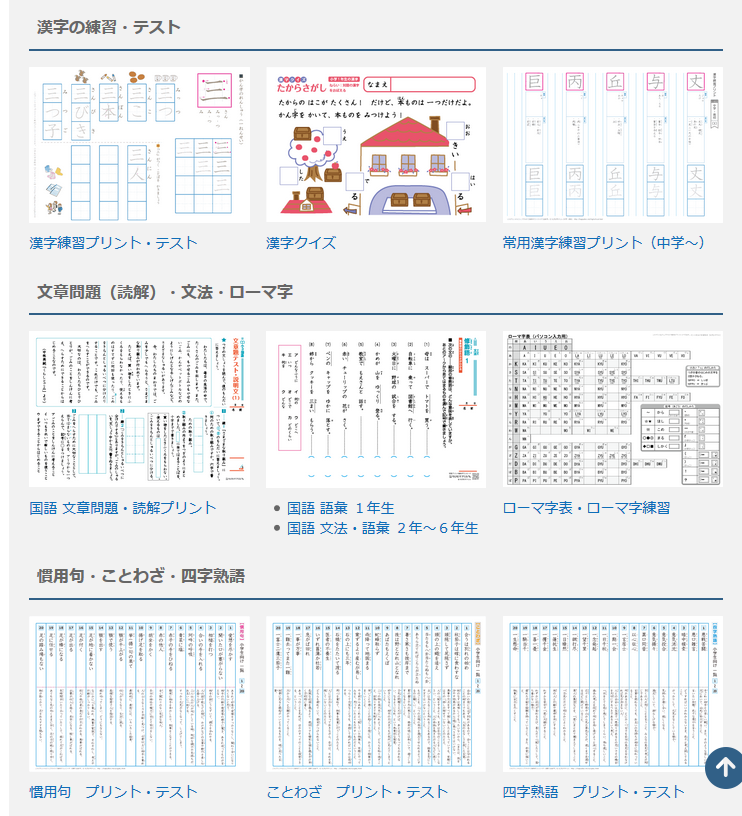 https://happylilac.net/sy-link.htmlhttps://happylilac.net/syogaku.html小学生　国語漢字    １年生漢字 練習・テスト    ２年生漢字 練習・テスト    ３年生漢字 練習・テスト    ４年生漢字 練習・テスト    ５年生漢字 練習・テスト    ６年生漢字 練習・テスト    都道府県名の漢字 練習・テスト    小学生 漢字クイズ問題    中学/高校 漢字 練習・テスト    旧暦の月の名前 漢字 練習・テスト文章問題（読解）    国語 文章問題・読解 ３～６年生文法・語彙（ごい）    国語 語い １年生    国語 文法・語い ２～６年生慣用句・ことわざ・四字熟語    慣用句 一覧・テスト    ことわざ 一覧・テスト    四字熟語 一覧・テスト    日本地図 プリント・テスト    世界地図 プリント・テスト    地図記号 カード・テスト歴史    歴史プリント・テスト無料 小学生教材 リンク集    国語・算数・理科・社会 教材サイトリンク集学習に使う用紙・ノート    学習帳 ノート用紙    絵日記帳・原稿用紙など学習ポスター    ひらがな表    カタカナ表    九九表ぷりんときっず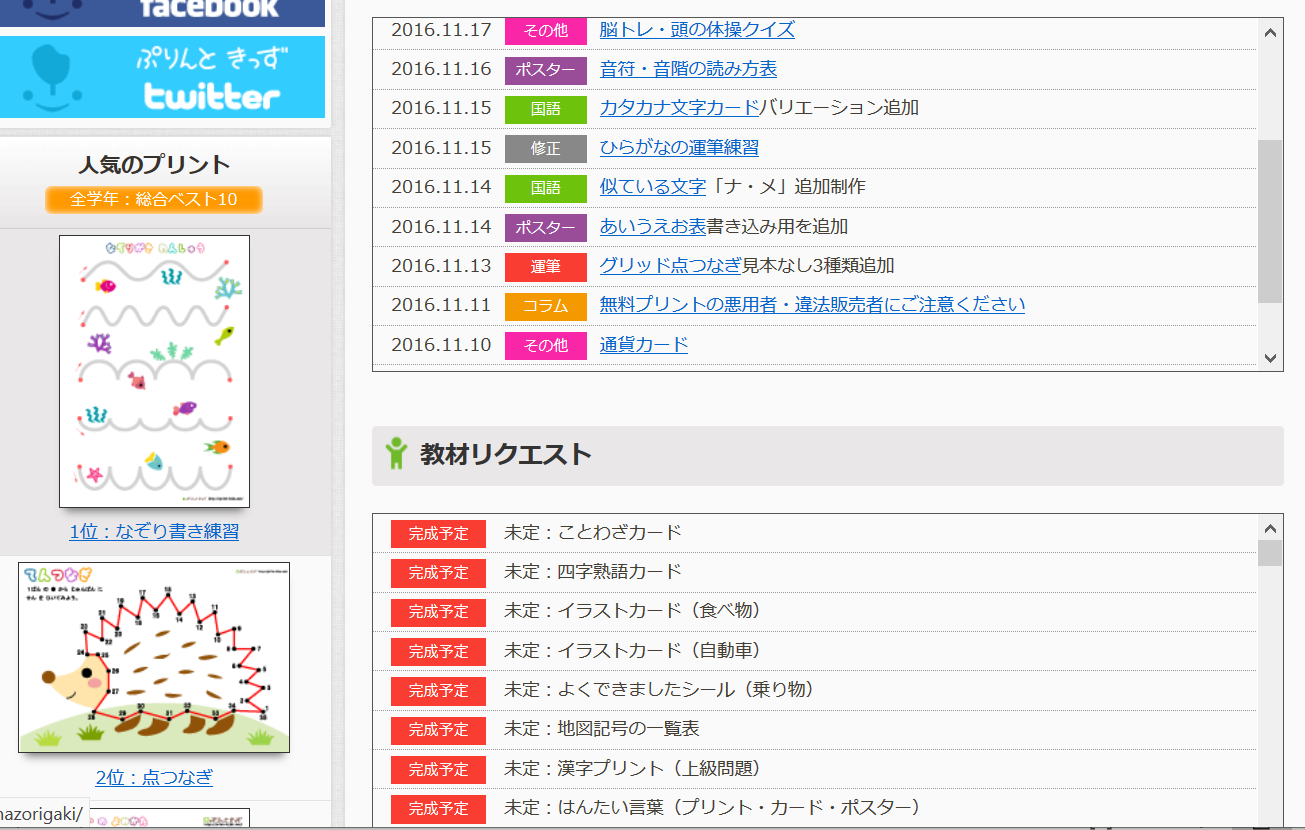 https://print-kids.net/    運筆プリント：幼児    国語プリント：幼児～１年生    算数プリント：幼児～１年生    国語プリント：２年生    算数プリント：２年生    国語プリント：３年生    算数プリント：３年生    学習ポスター：全学年 時計の読み方練習   くらべる問題   なぞり書き練習    プリント印刷の裏技すきるまドリルhttps://sukiruma.net/download-hiragana_nyugaku/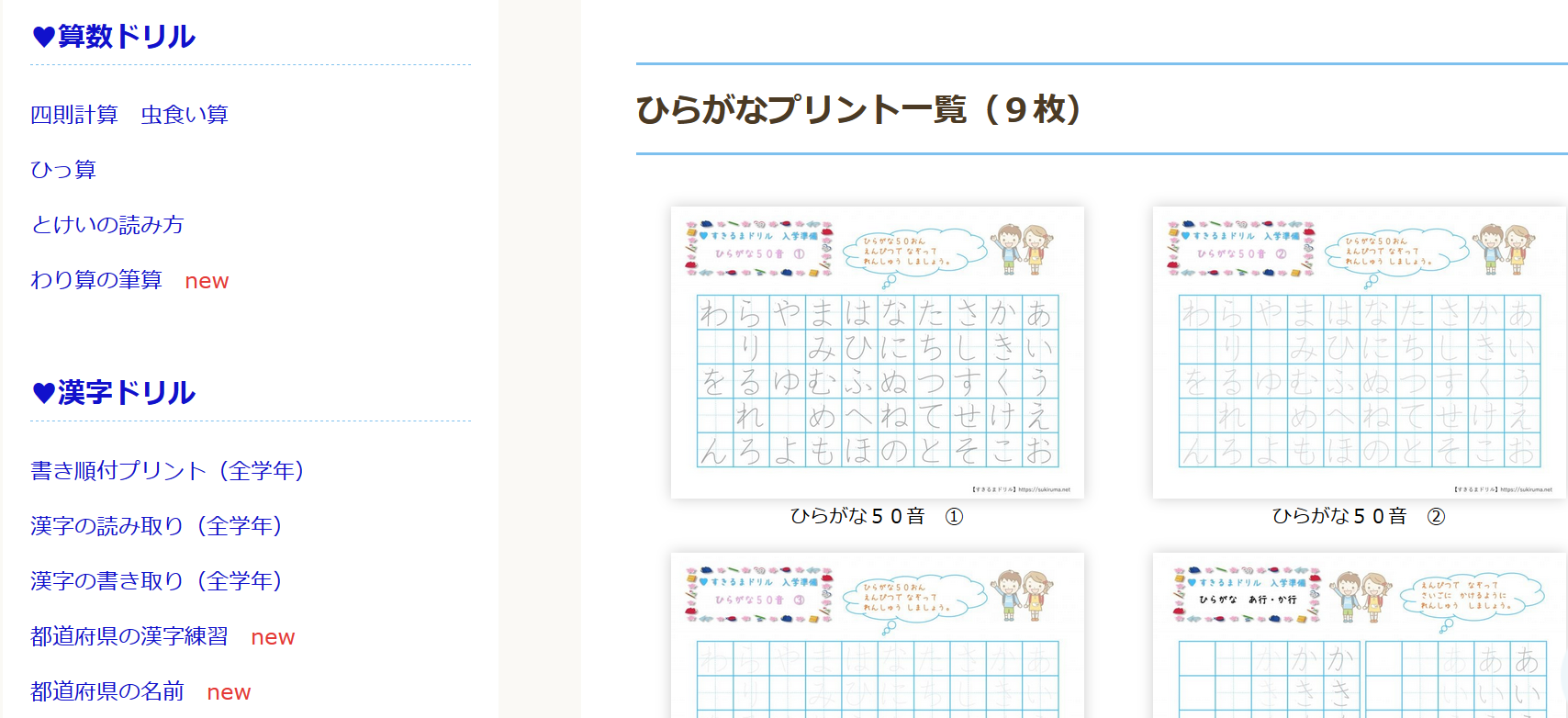 学習プリント.comhttps://xn--fdk3a7ctb5192box5b.com/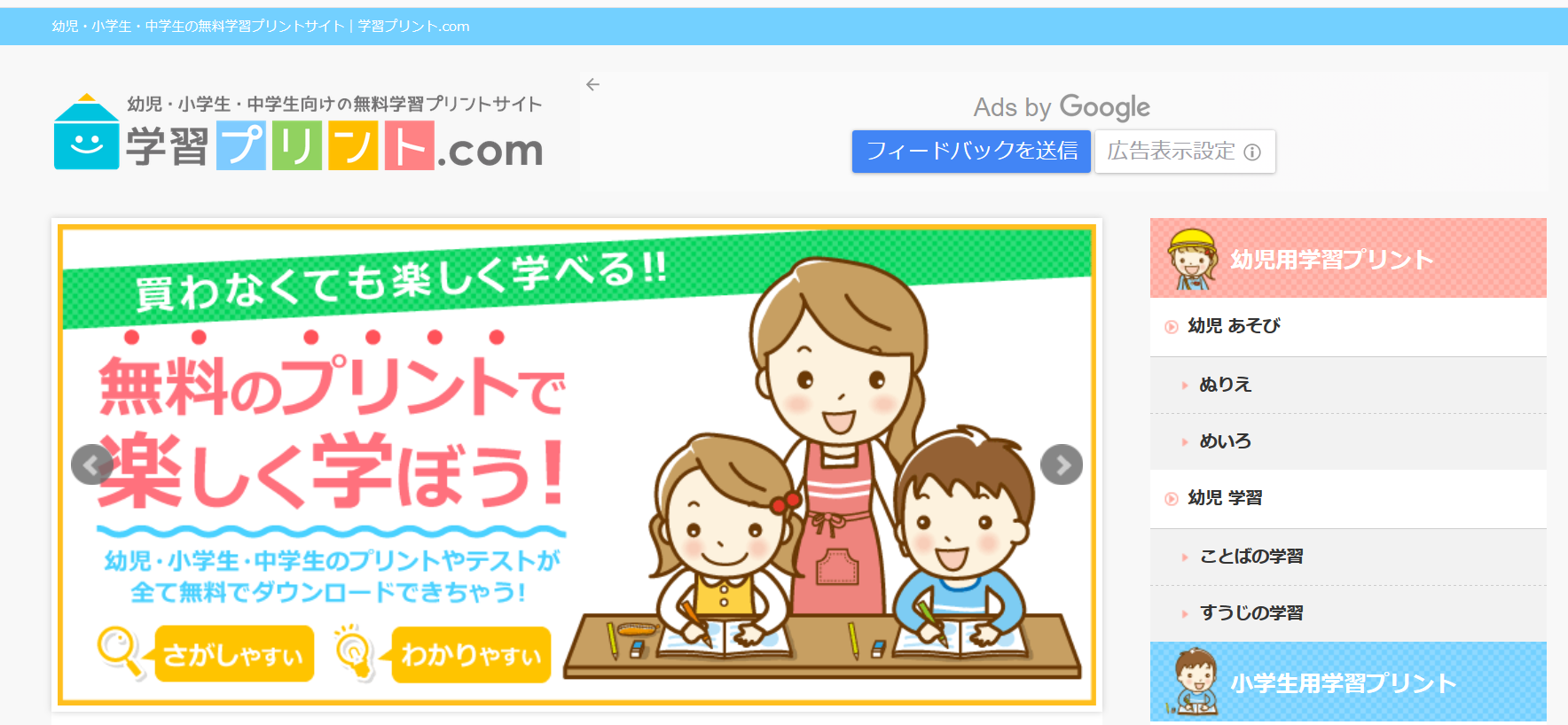 キッズ　ステップhttp://kids-step.com/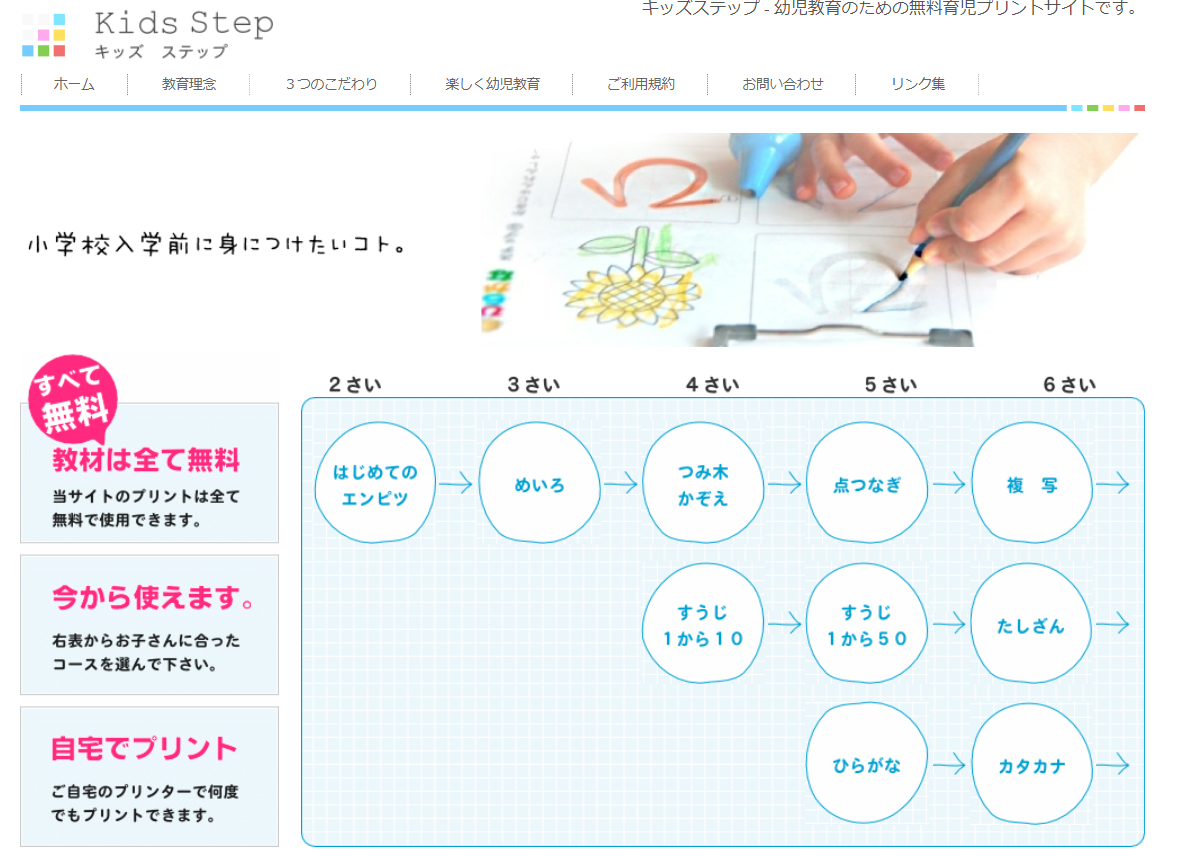 Honda Kids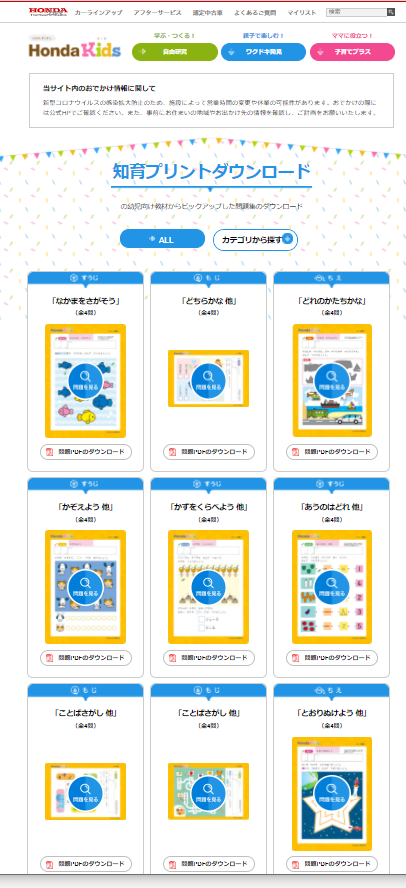 https://www.honda.co.jp/kids/okeiko/キッズ＠niftyhttps://kids.nifty.com/study/index.htm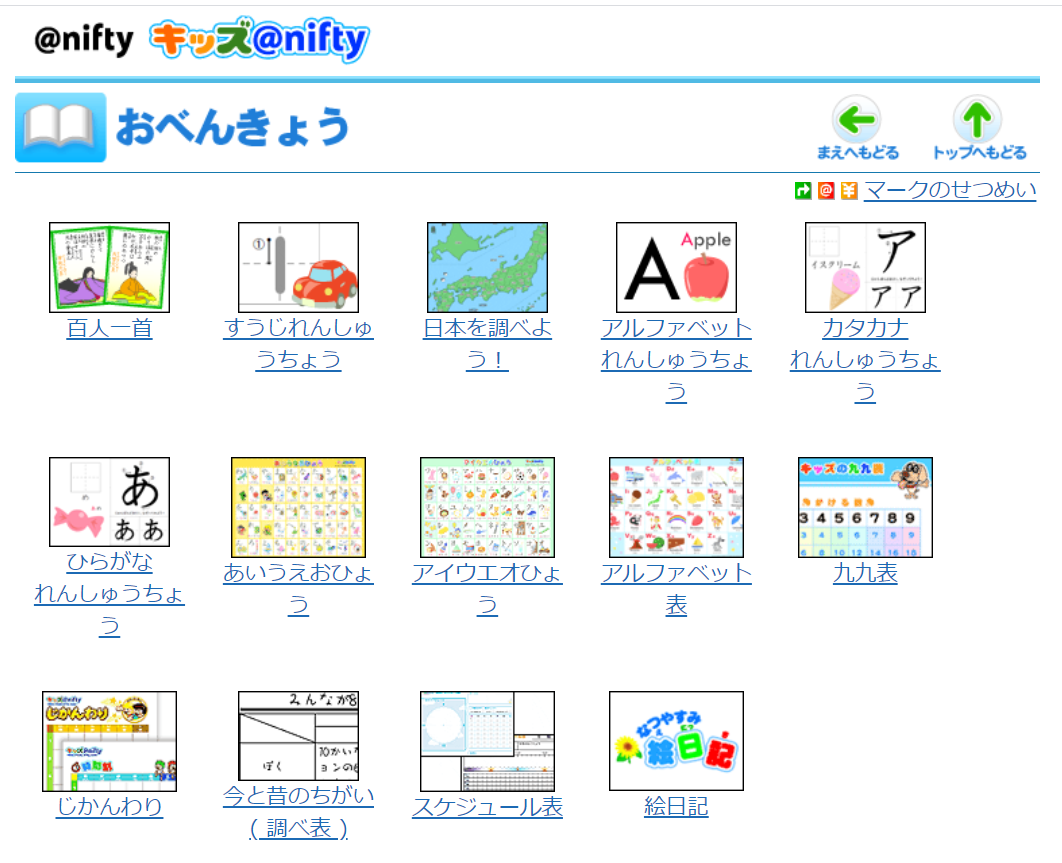 たのしーとhttps://houkago.asahi.com/?iref=logo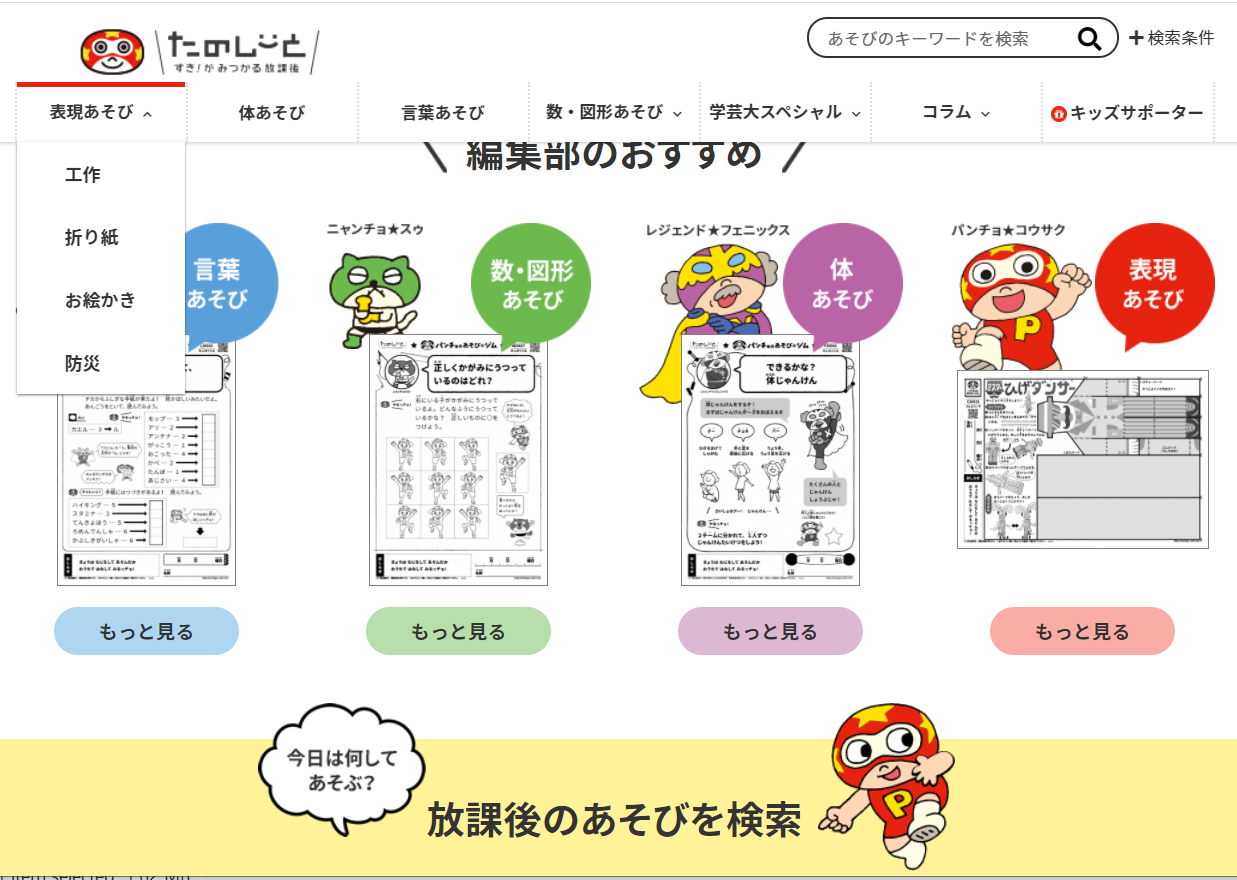 わくわく教材https://kyozaisupport.com/index.html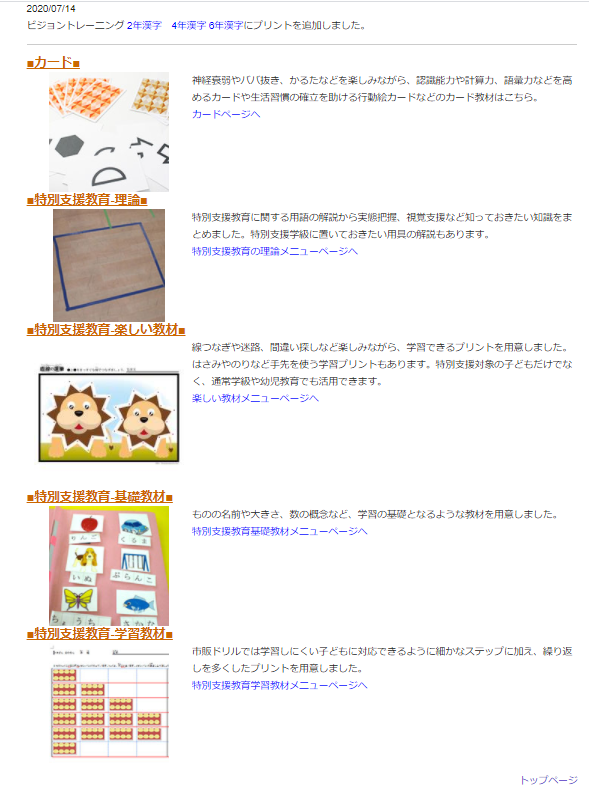 ほいくるhttps://hoiclue.jp/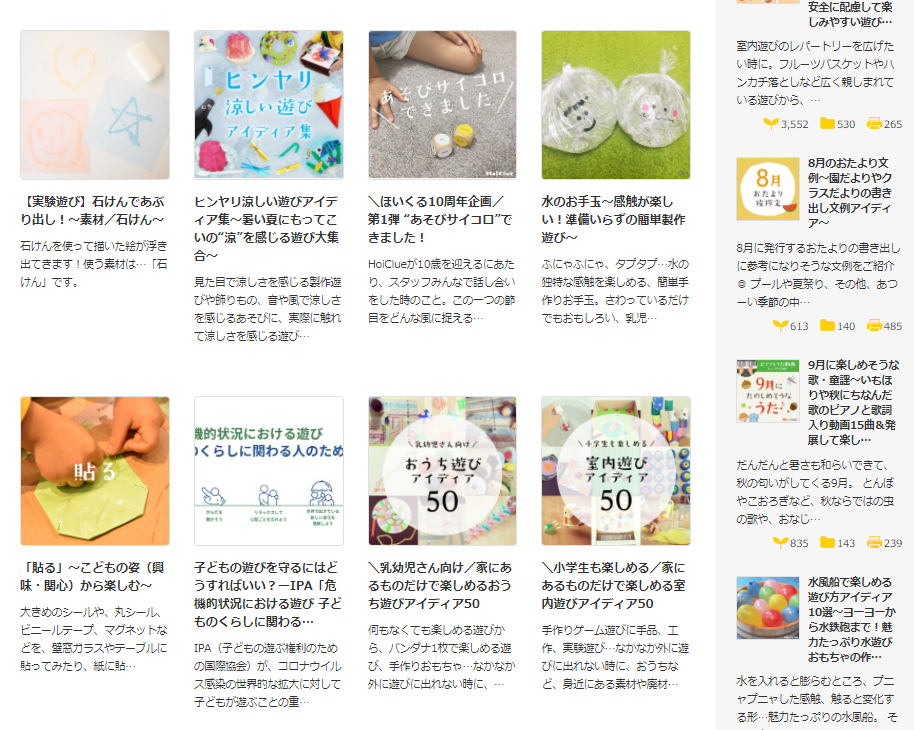 